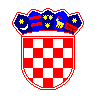 REPUBLIKA HRVATSKA SISAČKO-MOSLAVAČKA ŽUPANIJAOPĆINA DVOR OPĆINSKO VIJEĆEKLASA: 024-02/22-01/04URBROJ: 2176-8-02-22-7Dvor, 21. prosinca 2022. Temeljem članka 32. Statuta Općine Dvor (“Službeni vjesnik”, broj 07/21), S A Z I V A M13. sjednicu Općinskog vijeća Općine Dvorkoja će se održati u četvrtak, 29. prosinca 2022. godine s početkom u 09:00 sati u vijećnici Općine Dvor, Trg bana Josipa Jelačića 10, Dvor.Za sjednicu predlažem slijedeći Dnevni red:Usvajanje zapisnika sa prethodne sjedniceDonošenje Odluke o ukidanju Odluke o mjerama za  ublažavanje negativnih posljedica uzrokovanih epidemijom COVID – 19 na području Općine DvorDonošenje Pravilnika o izmjeni i dopuni pravilnika o jednostavnoj nabaviDonošenje Odluke o izmjeni i dopuni Odluke o visini naknade za dodjelu grobnih mjesta na korištenje na neodređeno vrijeme na grobljima na području Općine DvorDonošenje Odluke o oslobađanju od obveze plaćanja usluga Dječjeg vrtića „Sunce“ DvorDonošenje Analize stanja sustava civilne zaštite na području Općine Dvor u 2022. godiniDonošenje Plana razvoja sustava civilne zaštite za 2023. godinu, s trogodišnjim financijskim  učincimaDonošenje Izmjena Programa javnih potreba u socijalnoj skrbi Općine Dvor za 2022. godinuDonošenje Izmjena Programa javnih potreba u predškolskom odgoju Općine Dvor za 2022. godinuDonošenje Izmjena Programa javnih potreba u kulturi Općine Dvor za 2023. GodinuDonošenje Izmjena javnih potreba u sportu Općine Dvor za 2022. GodinuDonošenje Izmjena Programa javnih potreba u školstvu Općine Dvor za 2022.Donošenje Izmjena i dopuna Programa utroška sredstava šumskog doprinosa za 2022. godinu Donošenje 2.  Izmjena Programa građenja komunalne infrastrukture  za 2022. godinu Donošenje 3.  Izmjena i dopuna Proračuna Općine Dvor za 2022.PREDSJEDNIK VIJEĆA      									        Stjepan Buić